GENERAL INFORMATION:The purpose of this checklist is to assist applicants in lodging complete development approval applications to Council. Before proceeding please refer to the document: When Do I Need Development Approval available on the Town’s website at https://www.eastfremantle.wa.gov.au/services/building-environment/town-planning.aspx.Please complete the checklist and ensure ALL essential information/requirements have been met before lodging your development approval application. A completed ‘checklist’ is to accompany all Development Approval Applications. Please note that incomplete applications will not be processed until all the details are provided and may be returned to the applicant.PRIOR TO LODGEMENT OF AN APPLICATION:(a)	Please visit the Town of East Fremantle website www.eastfremantle.wa.gov.au (specifically the ‘Town Planning’ section located under the ‘Council Services’ heading) to access documents that may contain information that affects your proposal.Document suggestions include:  Local Planning Municipal Heritage Inventory Scheme No. 3 (LPS 3), State Planning Policy 7.3 - Residential Design Codes Volume 1 & 2, Council’s Local Planning Policy 3.1.1 – Residential Design Guidelines, and the LPS 3 Heritage List. For information on the Town’s Municipal Heritage Inventory (now referred to in relevant legislation as a Local Heritage Survey), please contact Council Officers on 9339 9325 / 9339 9328. (b)	To determine the application fee please refer to the Planning & Building Fee Calculator on the website. An additional public advertising fee may be applicable. Applicants will be notified of the amount upon assessment of the application.(c)	In addition to obtaining a Development Approval, approvals or exemptions may be required from other Authorities or Council departments. Depending on the nature of your proposal, these may include food or health registrations, building permits or approvals from water and other service authorities.(d)	A building permit is required for all work and is a separate permit to your development approval. All conditions of development approval must be addressed prior to submission of a building permit application.If you have any further planning enquiries please refer to the contact details below:DEVELOPMENT CHECKLIST:PLANS ARE TO INCLUDE THE FOLLOWING INFORMATION. 
(Plans that are double-sided or submitted on tracing paper will not be accepted).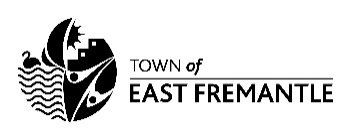 Town of East Fremantle135 Canning HighwayEast Fremantle WA 6158  (PO Box 1097 Fremantle WA 6959)Ph:	08 9339 9325 or 9339 9328Fax: 	08 9339 3399Town of East Fremantle135 Canning HighwayEast Fremantle WA 6158  (PO Box 1097 Fremantle WA 6959)Email: admin@eastfremantle.wa.gov.auTown of East Fremantle135 Canning HighwayEast Fremantle WA 6158  (PO Box 1097 Fremantle WA 6959)Website: www.eastfremantle.wa.gov.auSERVICES AND INFRASTRUCTUREThe Town accepts no liability for the cost of relocation of any services that may be required as a consequence of a proposed development.  It is the applicant’s responsibility to liaise with and obtain the relevant approvals/permits from the various service providers (i.e. Water Corporation, Western Power etc.) for the proposed development.Where overhead power lines exist, it is strongly recommended that applicants contact Western Power prior to submitting development approval applications, particularly with regard to setback requirements.All applications are to be accompanied by the following, unless the application is of a minor nature such as patios, garages, carports & front fences, then the information marked with an Asterisk (*) does not need to be submitted. All applications are to be accompanied by the following, unless the application is of a minor nature such as patios, garages, carports & front fences, then the information marked with an Asterisk (*) does not need to be submitted. Development Approval Application Form (completed and signed by all landowners).*One (1) copy of the complete set of the Certificate of Title (and a lot diagram of survey) of the subject lot/s showing all boundaries and easements/ covenants on the land.Application fee (refer to our Planning & Building Fee Calculator).Three (3) copies of completed scaled and dimensioned plans.  Scale to be nominated on plans.  (An extra 2 sets of scaled plans are required if the works require referral or determination by an external authority).One (1) A3 size copy of the above plans to scale.1. SITE PLAN - (Scale 1:100 or 1:200) 1. SITE PLAN - (Scale 1:100 or 1:200) 1. SITE PLAN - (Scale 1:100 or 1:200) 1. SITE PLAN - (Scale 1:100 or 1:200) 1. SITE PLAN - (Scale 1:100 or 1:200) Street name, lot number and street/road name.Street name, lot number and street/road name.North point & scale bar.North point & scale bar.Existing and proposed buildings.Existing and proposed buildings.*Existing and proposed uses.*Existing and proposed uses.Natural and proposed ground and finished floor levels, with NGL of all corners & 0.5m contours over the site (relative to nominated datum point or AHD) NB:  Where there are level differences between neighbouring properties, spot levels adjacent to the affected boundaries are to be shown on the neighbouring lots).Natural and proposed ground and finished floor levels, with NGL of all corners & 0.5m contours over the site (relative to nominated datum point or AHD) NB:  Where there are level differences between neighbouring properties, spot levels adjacent to the affected boundaries are to be shown on the neighbouring lots).Access points: driveways and/or right of way access.Access points: driveways and/or right of way access.Boundaries and lot dimensions.Boundaries and lot dimensions.Building setbacks to all boundaries.Building setbacks to all boundaries.Details and location of any fencing.Details and location of any fencing.Location, layout and dimension of car parking areas.Location, layout and dimension of car parking areas.*Outline of all existing buildings/structures on adjoining properties (including accurate location of windows, doorways & retaining walls).*Outline of all existing buildings/structures on adjoining properties (including accurate location of windows, doorways & retaining walls).Street trees & utilities.Street trees & utilities.Note: Where appropriate, supporting advice in regard to access requirements within the public domain.Note: Where appropriate, supporting advice in regard to access requirements within the public domain.Location of any easements.Location of any easements.Landscaping plan to include any proposed plantings in addition to any existing vegetation (major trees – species & size) & general vegetation.  Identify whether existing vegetation to be retained or removed.Landscaping plan to include any proposed plantings in addition to any existing vegetation (major trees – species & size) & general vegetation.  Identify whether existing vegetation to be retained or removed.2. FLOOR PLAN - (Scale 1:100 or 1:200)2. FLOOR PLAN - (Scale 1:100 or 1:200)2. FLOOR PLAN - (Scale 1:100 or 1:200)2. FLOOR PLAN - (Scale 1:100 or 1:200)2. FLOOR PLAN - (Scale 1:100 or 1:200)*Floor plan of every storey with finished floor levels (relative to nominated datum point or AHD).*Floor plan of every storey with finished floor levels (relative to nominated datum point or AHD).*Floor plan of every storey with finished floor levels (relative to nominated datum point or AHD).*Internal layout showing doors/windows & room names.*Internal layout showing doors/windows & room names.*Internal layout showing doors/windows & room names.*Roof/eaves lines.*Roof/eaves lines.*Roof/eaves lines.*Total floor area in square metres.*Total floor area in square metres.*Total floor area in square metres.Setbacks to all boundaries on all sides.Setbacks to all boundaries on all sides.Setbacks to all boundaries on all sides.Proposed retaining walls, excavation, fill and finished ground levels.Proposed retaining walls, excavation, fill and finished ground levels.Proposed retaining walls, excavation, fill and finished ground levels.3. ELEVATIONS - (Scale 1:100 or 1:200)3. ELEVATIONS - (Scale 1:100 or 1:200)3. ELEVATIONS - (Scale 1:100 or 1:200)3. ELEVATIONS - (Scale 1:100 or 1:200)3. ELEVATIONS - (Scale 1:100 or 1:200)All relevant elevations with heading of each elevation in relation to North Point showing wall & overall building/ridge height, roof pitch, windows & doors.All relevant elevations with heading of each elevation in relation to North Point showing wall & overall building/ridge height, roof pitch, windows & doors.All relevant elevations with heading of each elevation in relation to North Point showing wall & overall building/ridge height, roof pitch, windows & doors.Natural and proposed ground and finished floor levels (Relative to nominated datum point or AHD).Natural and proposed ground and finished floor levels (Relative to nominated datum point or AHD).Natural and proposed ground and finished floor levels (Relative to nominated datum point or AHD).Overall height dimension to be shown from NGL to ridge.Overall height dimension to be shown from NGL to ridge.Overall height dimension to be shown from NGL to ridge.*Streetscape elevations in outline form for the proposed development and adjoining developments to show building scale and streetscape issues (applicable for major developments with streetscape impact).*Streetscape elevations in outline form for the proposed development and adjoining developments to show building scale and streetscape issues (applicable for major developments with streetscape impact).*Streetscape elevations in outline form for the proposed development and adjoining developments to show building scale and streetscape issues (applicable for major developments with streetscape impact).All fencing details including elevations, dimensions and materials.All fencing details including elevations, dimensions and materials.All fencing details including elevations, dimensions and materials.DEMOLITION/PARTIAL DEMOLITIONDEMOLITION/PARTIAL DEMOLITIONDEMOLITION/PARTIAL DEMOLITIONDEMOLITION/PARTIAL DEMOLITIONDEMOLITION/PARTIAL DEMOLITIONPartial Demolition:  Clearly show areas to be demolished on site plan & floor plans.Partial Demolition:  Clearly show areas to be demolished on site plan & floor plans.Partial Demolition:  Clearly show areas to be demolished on site plan & floor plans.Full Demolition:  Please contact Council’s planning staff on 9339 9325 or 9339 9328.Full Demolition:  Please contact Council’s planning staff on 9339 9325 or 9339 9328.Full Demolition:  Please contact Council’s planning staff on 9339 9325 or 9339 9328.ACCOMPANYING MATERIALACCOMPANYING MATERIALACCOMPANYING MATERIALACCOMPANYING MATERIALACCOMPANYING MATERIALNote:  Refer to Local Planning Policy 3.1.1 – Residential Design Guidelines.Note:  Refer to Local Planning Policy 3.1.1 – Residential Design Guidelines.Note:  Refer to Local Planning Policy 3.1.1 – Residential Design Guidelines.Note:  Refer to Local Planning Policy 3.1.1 – Residential Design Guidelines.Note:  Refer to Local Planning Policy 3.1.1 – Residential Design Guidelines.Heritage Assessment.Heritage Assessment.Heritage Assessment.Heritage Impact Statement.Heritage Impact Statement.Heritage Impact Statement.Conservation Plan.Conservation Plan.Conservation Plan.Structural Condition Assessment in the case of Demolition.Structural Condition Assessment in the case of Demolition.Structural Condition Assessment in the case of Demolition.Viewshed Study.Viewshed Study.Viewshed Study.IN ADDITION, THE FOLLOWING INFORMATION IS ALSO REQUIRED FOR THE SPECIFIC APPLICATIONS AS DESCRIBED. Additional information may be required depending on the type and nature of application.IN ADDITION, THE FOLLOWING INFORMATION IS ALSO REQUIRED FOR THE SPECIFIC APPLICATIONS AS DESCRIBED. Additional information may be required depending on the type and nature of application.IN ADDITION, THE FOLLOWING INFORMATION IS ALSO REQUIRED FOR THE SPECIFIC APPLICATIONS AS DESCRIBED. Additional information may be required depending on the type and nature of application.IN ADDITION, THE FOLLOWING INFORMATION IS ALSO REQUIRED FOR THE SPECIFIC APPLICATIONS AS DESCRIBED. Additional information may be required depending on the type and nature of application.IN ADDITION, THE FOLLOWING INFORMATION IS ALSO REQUIRED FOR THE SPECIFIC APPLICATIONS AS DESCRIBED. Additional information may be required depending on the type and nature of application.RESIDENTIAL PROPOSALS 	(Including Sections 1, 2 & 3)RESIDENTIAL PROPOSALS 	(Including Sections 1, 2 & 3)RESIDENTIAL PROPOSALS 	(Including Sections 1, 2 & 3)RESIDENTIAL PROPOSALS 	(Including Sections 1, 2 & 3)RESIDENTIAL PROPOSALS 	(Including Sections 1, 2 & 3) Yes  No	Residential Design Codes (R-Codes) compliance (with the Deemed-to-Comply relevant provisions). Yes  No	Residential Design Codes (R-Codes) compliance (with the Deemed-to-Comply relevant provisions). Yes  No	Residential Design Codes (R-Codes) compliance (with the Deemed-to-Comply relevant provisions). Yes  No	Residential Design Codes (R-Codes) compliance (with the Deemed-to-Comply relevant provisions). Yes  No	Residential Design Codes (R-Codes) compliance (with the Deemed-to-Comply relevant provisions).Setback provisions (required & provided).Setback provisions (required & provided).Setback provisions (required & provided).Setback provisions (required & provided).Open space calculation expressed in percentages and square metres (refer R-Codes Volume 1:Open Space - Part 5.1.4, Page 21, & Measuring Open Space – Figure Series 6a: Page 59 for a single house and grouped dwellings and Volume 2: Section 3.4, Communal Open Space page 40 for apartments).Open space calculation expressed in percentages and square metres (refer R-Codes Volume 1:Open Space - Part 5.1.4, Page 21, & Measuring Open Space – Figure Series 6a: Page 59 for a single house and grouped dwellings and Volume 2: Section 3.4, Communal Open Space page 40 for apartments).Open space calculation expressed in percentages and square metres (refer R-Codes Volume 1:Open Space - Part 5.1.4, Page 21, & Measuring Open Space – Figure Series 6a: Page 59 for a single house and grouped dwellings and Volume 2: Section 3.4, Communal Open Space page 40 for apartments).Open space calculation expressed in percentages and square metres (refer R-Codes Volume 1:Open Space - Part 5.1.4, Page 21, & Measuring Open Space – Figure Series 6a: Page 59 for a single house and grouped dwellings and Volume 2: Section 3.4, Communal Open Space page 40 for apartments).*Overshadowing calculation expressed in percentages and square metres, including diagram showing extent of overshadowing on adjoining properties.*Overshadowing calculation expressed in percentages and square metres, including diagram showing extent of overshadowing on adjoining properties.*Overshadowing calculation expressed in percentages and square metres, including diagram showing extent of overshadowing on adjoining properties.*Overshadowing calculation expressed in percentages and square metres, including diagram showing extent of overshadowing on adjoining properties.Cone of Vision (refer R-Codes Volume 1: Part 5.4.1, Visual Privacy – Page 32 for a single house and grouped dwellings and Volume 2: Part 3.5, Visual Privacy page 44 for apartments).Cone of Vision (refer R-Codes Volume 1: Part 5.4.1, Visual Privacy – Page 32 for a single house and grouped dwellings and Volume 2: Part 3.5, Visual Privacy page 44 for apartments).Cone of Vision (refer R-Codes Volume 1: Part 5.4.1, Visual Privacy – Page 32 for a single house and grouped dwellings and Volume 2: Part 3.5, Visual Privacy page 44 for apartments).Cone of Vision (refer R-Codes Volume 1: Part 5.4.1, Visual Privacy – Page 32 for a single house and grouped dwellings and Volume 2: Part 3.5, Visual Privacy page 44 for apartments).Car parking bays, vehicle-manoeuvring areas with appropriate turning radii and driveway(s) and cross over(s) (both existing and proposed).Car parking bays, vehicle-manoeuvring areas with appropriate turning radii and driveway(s) and cross over(s) (both existing and proposed).Car parking bays, vehicle-manoeuvring areas with appropriate turning radii and driveway(s) and cross over(s) (both existing and proposed).Car parking bays, vehicle-manoeuvring areas with appropriate turning radii and driveway(s) and cross over(s) (both existing and proposed).Any features regarding the addressing of privacy & overlooking issues, i.e. screening, vegetation & fencing.Any features regarding the addressing of privacy & overlooking issues, i.e. screening, vegetation & fencing.Any features regarding the addressing of privacy & overlooking issues, i.e. screening, vegetation & fencing.Any features regarding the addressing of privacy & overlooking issues, i.e. screening, vegetation & fencing.Schedule of materials, colours & finishes including walls & roof.Schedule of materials, colours & finishes including walls & roof.Schedule of materials, colours & finishes including walls & roof.Schedule of materials, colours & finishes including walls & roof.Location of ancillary structures including air-conditioning, pool filters, solar hot water & solar panels.Location of ancillary structures including air-conditioning, pool filters, solar hot water & solar panels.Location of ancillary structures including air-conditioning, pool filters, solar hot water & solar panels.Location of ancillary structures including air-conditioning, pool filters, solar hot water & solar panels.*A written submission providing justification for any variations to the Deemed-to-Comply Requirements of the R-Codes and the Acceptable Development Provisions of Local Planning Policy 3.1.1 – Residential Design Guidelines.*A written submission providing justification for any variations to the Deemed-to-Comply Requirements of the R-Codes and the Acceptable Development Provisions of Local Planning Policy 3.1.1 – Residential Design Guidelines.*A written submission providing justification for any variations to the Deemed-to-Comply Requirements of the R-Codes and the Acceptable Development Provisions of Local Planning Policy 3.1.1 – Residential Design Guidelines.*A written submission providing justification for any variations to the Deemed-to-Comply Requirements of the R-Codes and the Acceptable Development Provisions of Local Planning Policy 3.1.1 – Residential Design Guidelines.Note:  The proposal must comply with the Building Code of AustraliaNote:  The proposal must comply with the Building Code of AustraliaNote:  The proposal must comply with the Building Code of AustraliaNote:  The proposal must comply with the Building Code of AustraliaNote:  The proposal must comply with the Building Code of AustraliaCOMMERCIAL/MIXED USE 	(Including Sections.1, 2 & 3)COMMERCIAL/MIXED USE 	(Including Sections.1, 2 & 3)COMMERCIAL/MIXED USE 	(Including Sections.1, 2 & 3)COMMERCIAL/MIXED USE 	(Including Sections.1, 2 & 3)COMMERCIAL/MIXED USE 	(Including Sections.1, 2 & 3)Location & dimension of all car parking bays (inc. visitors bays, loading bays, manoeuvring areas & ACROD bays).Location & dimension of all car parking bays (inc. visitors bays, loading bays, manoeuvring areas & ACROD bays).Location & dimension of all car parking bays (inc. visitors bays, loading bays, manoeuvring areas & ACROD bays).Location & dimension of all car parking bays (inc. visitors bays, loading bays, manoeuvring areas & ACROD bays).Calculation of:Calculation of:Calculation of:Calculation of:	Plot ratio.	Plot ratio.	Plot ratio.	Plot ratio.	Communal open space & open space.	Communal open space & open space.	Communal open space & open space.	Communal open space & open space.	Overshadowing expressed in percentages & square metres (including overshadowing diagram showing extent of overshadowing on adjoining properties).	Overshadowing expressed in percentages & square metres (including overshadowing diagram showing extent of overshadowing on adjoining properties).	Overshadowing expressed in percentages & square metres (including overshadowing diagram showing extent of overshadowing on adjoining properties).	Overshadowing expressed in percentages & square metres (including overshadowing diagram showing extent of overshadowing on adjoining properties).Landscaping plan & details.Landscaping plan & details.Landscaping plan & details.Landscaping plan & details.Traffic & parking study, if applicable.Traffic & parking study, if applicable.Traffic & parking study, if applicable.Traffic & parking study, if applicable.Floor area(s) for each different use.Floor area(s) for each different use.Floor area(s) for each different use.Floor area(s) for each different use.Signage details, if applicable.Signage details, if applicable.Signage details, if applicable.Signage details, if applicable.Bin storage locations & details.Bin storage locations & details.Bin storage locations & details.Bin storage locations & details.Transformer locations & details.Transformer locations & details.Transformer locations & details.Transformer locations & details.Employee numbers & hours of operation.Employee numbers & hours of operation.Employee numbers & hours of operation.Employee numbers & hours of operation.Note:  The proposal must comply with the Building Code of Australia.Note:  The proposal must comply with the Building Code of Australia.Note:  The proposal must comply with the Building Code of Australia.Note:  The proposal must comply with the Building Code of Australia.Note:  The proposal must comply with the Building Code of Australia.CHANGE OF USE	(Including Sections.1, 2 & 3)CHANGE OF USE	(Including Sections.1, 2 & 3)CHANGE OF USE	(Including Sections.1, 2 & 3)CHANGE OF USE	(Including Sections.1, 2 & 3)CHANGE OF USE	(Including Sections.1, 2 & 3)A written submission including details of the following:A written submission including details of the following:A written submission including details of the following:A written submission including details of the following:	Nature of the activity & associated floor areas.	Nature of the activity & associated floor areas.	Nature of the activity & associated floor areas.	Nature of the activity & associated floor areas.	Proposed hours & days of operation.	Proposed hours & days of operation.	Proposed hours & days of operation.	Proposed hours & days of operation.	Maximum expected number of employees at any one time.	Maximum expected number of employees at any one time.	Maximum expected number of employees at any one time.	Maximum expected number of employees at any one time.	Maximum number of expected visitors/ customers/ clients at the premises at any given time.	Any equipment to be used (include machines, amplifiers, vehicles etc.).	Maximum number of expected visitors/ customers/ clients at the premises at any given time.	Any equipment to be used (include machines, amplifiers, vehicles etc.).	Maximum number of expected visitors/ customers/ clients at the premises at any given time.	Any equipment to be used (include machines, amplifiers, vehicles etc.).	Maximum number of expected visitors/ customers/ clients at the premises at any given time.	Any equipment to be used (include machines, amplifiers, vehicles etc.).Location & dimension of all car parking bays/areas (inc. visitors, loading, ACROD & manoeuvring).Location & dimension of all car parking bays/areas (inc. visitors, loading, ACROD & manoeuvring).Location & dimension of all car parking bays/areas (inc. visitors, loading, ACROD & manoeuvring).Location & dimension of all car parking bays/areas (inc. visitors, loading, ACROD & manoeuvring).NOTE: The proposal may be required to comply with the Building Code of Australia.  Elevations are NOT required for a Change of Use application, where there are no alterations or additions proposed to the external elevation.NOTE: The proposal may be required to comply with the Building Code of Australia.  Elevations are NOT required for a Change of Use application, where there are no alterations or additions proposed to the external elevation.NOTE: The proposal may be required to comply with the Building Code of Australia.  Elevations are NOT required for a Change of Use application, where there are no alterations or additions proposed to the external elevation.NOTE: The proposal may be required to comply with the Building Code of Australia.  Elevations are NOT required for a Change of Use application, where there are no alterations or additions proposed to the external elevation.NOTE: The proposal may be required to comply with the Building Code of Australia.  Elevations are NOT required for a Change of Use application, where there are no alterations or additions proposed to the external elevation.SIGNAGE	(Including Sections.1 & 3)SIGNAGE	(Including Sections.1 & 3)SIGNAGE	(Including Sections.1 & 3)SIGNAGE	(Including Sections.1 & 3)SIGNAGE	(Including Sections.1 & 3)Note:  Refer Local Planning Policy 3.1.2 – Signage Design GuidelinesNote:  Refer Local Planning Policy 3.1.2 – Signage Design GuidelinesNote:  Refer Local Planning Policy 3.1.2 – Signage Design GuidelinesNote:  Refer Local Planning Policy 3.1.2 – Signage Design GuidelinesNote:  Refer Local Planning Policy 3.1.2 – Signage Design GuidelinesThe location of the proposed signage shall be identified on the site plan.The location of the proposed signage on relevant building façade(s) or type of structure on which advertisement is to be erected (i.e. freestanding, wall mounted etc.) shall be shown and include the following:	Dimensions of proposed signage (height, width, depth and area in square metres).	Height from natural ground level to top & underside of all signage.Provision of signage details, including:	Proposed colours, method of illumination & any lettering proposed.  (If illuminated, state whether steady, moving, flashing, alternating, etc. & state intensity of light source).	Percentage of sign area in relation to the wall or building façade where proposed.	Details of signs (if any) to be removed.	Completion of Additional Information for Development Approval for Advertisements form.